Основные сведенияПолное наименование ОУ в соответствии с Уставом и свидетельством о внесении записи в Единый государственный реестр юридических лиц:Муниципальное  дошкольное образовательное учреждение детский сад №4» Гармония» пгт. Забайкальск;Сокращенное наименование: МДОУ д/с №4 «Гармония»;Год основания: 2009 год (Постановление  Главы муниципального района «Забайкальский район пгт. Забайкальск №511 от 15 мая 2009 года);Учредитель: Администрация муниципального района «Забайкальский район»;Детский сад расположен в типовом благоустроенном здании со всеми удобствами, есть благоприятные условия для работы.Адрес: 674650, пгт. Забайкальск, ул. Северная 3.  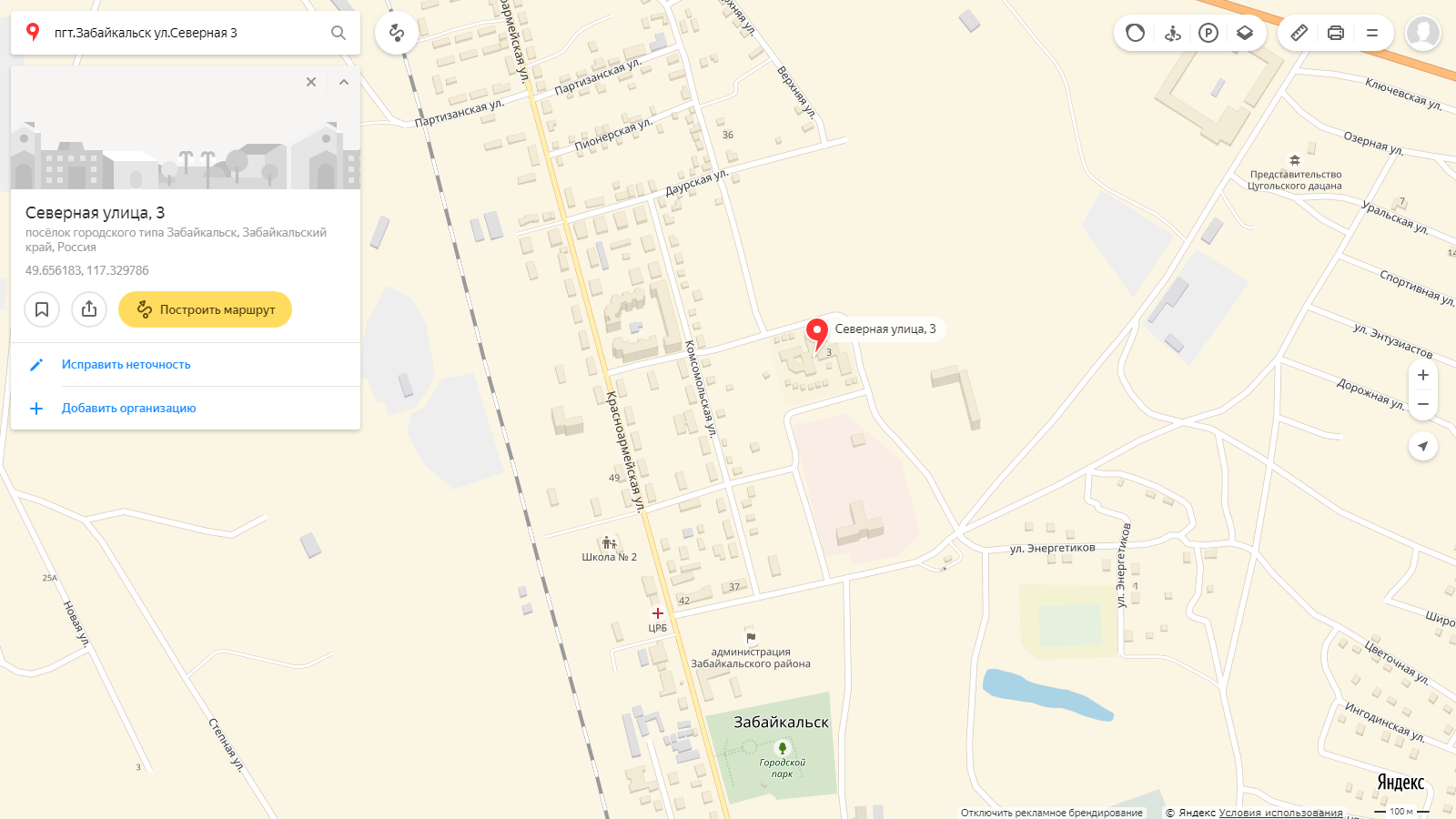 Телефон: (30251)3-23-50Прием посетителей администрацией МДОУ № 4 осуществляется по графику.E-mail: zabgarmonia@mail.ruСайт: http:// .zabdetsad4.Режим работы: Пн - пт 7.30-19.30 Предпраздничные укороченный день на час